.Rocking chair, Rolling vine, HoldCross rock, Quarter turn, Hold, Step-lock-step, TogetherSwivel heels, center, Swivel heels, center, Fan toes, Fan toesHeel, Hook, Heel, Together, Heel, Hook, Heel, Heel slapStart dance again.Contact: ptesper@gmail.com - On Facebook: at The Redneck Revolution (of music and dance with Pat Esper)Last Revision - 29th March 2013Wagon Wheel Reprise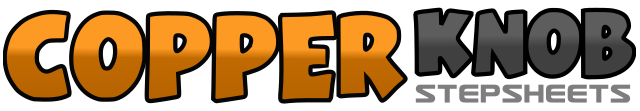 .......Count:32Wall:4Level:Beginner.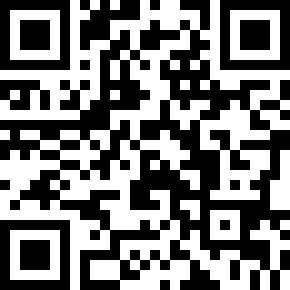 Choreographer:Pat Esper (USA) - February 2013Pat Esper (USA) - February 2013Pat Esper (USA) - February 2013Pat Esper (USA) - February 2013Pat Esper (USA) - February 2013.Music:Wagon Wheel - Darius RuckerWagon Wheel - Darius RuckerWagon Wheel - Darius RuckerWagon Wheel - Darius RuckerWagon Wheel - Darius Rucker........1-2. Rock forward on the left foot. Recover onto the right foot.3-4.	Rock back on the left foot. Recover onto the right foot.5-6.	Turning a quarter turn to the left, step forward on the left foot. Turning a quarter turn to the left, step the right foot to the side.7-8.	Turning a half turn to the left, step the left foot to the side. Hold.9-10.	Rock the right foot across the left. Recover on the left foot.11-12.	Turn a quarter turn to the right, step forward on the right foot. Hold.13-14.	Step forward on the left foot. Step the right foot behind the left.15-16.	Step forward on the left foot. Step the right foot next to the left.17-18.	Turn both heels to the right. Bring heels to center (home).19-20.	Turn both heels to the left. Bring heels to center (home).21-22.	Turn the right toes to the right. Bring the right toes to center (home).23-24.	Turn the left toes to the left. Bring the left toes to center (home).25-26.	Touch the right heel forward. Hook the right heel over the left shin.27-28.	Touch the right heel forward. Step the right foot next to the left.29-30.	Touch the left heel forward. Hook the left heel over the right shin.31-32.	Touch the left heel forward. Flick the left foot back and slap the left heel with the right hand.